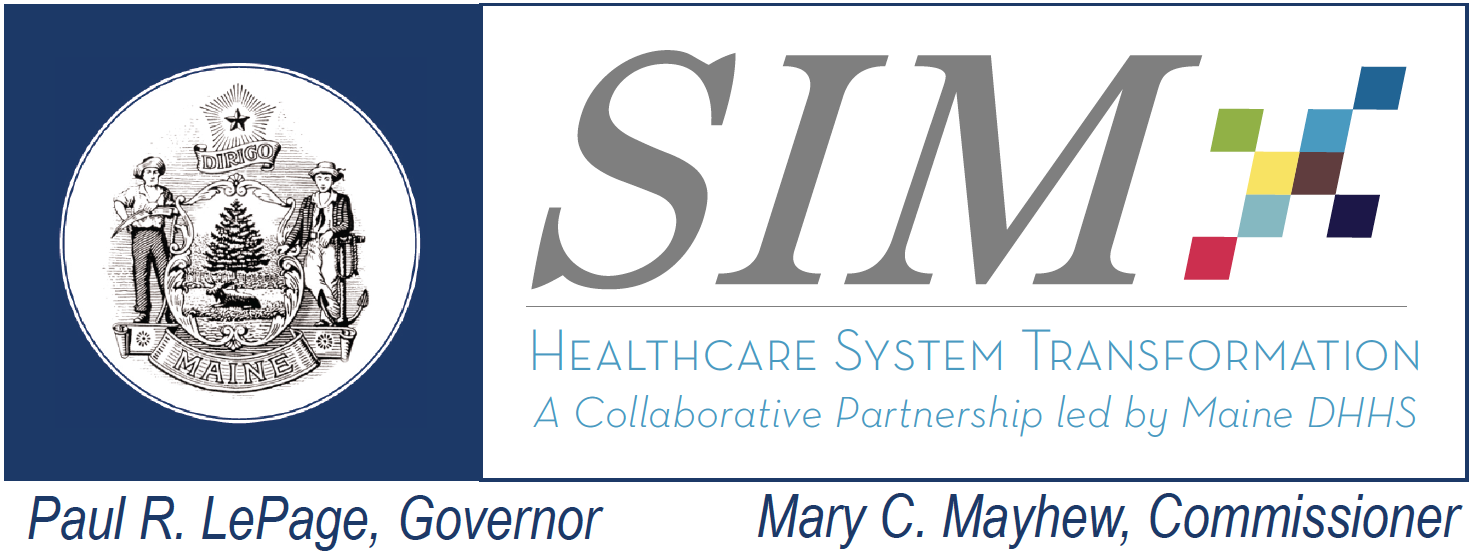 SIM Steering Committee MeetingOctober 28, 2015        9:00 AM – 1 PMIce Vault, 203 Whitten Road, Hallowell, MEConference Call #: 1-571-317-3131  Conference Code:  325-368-269Webinar Link: https://global.gotomeeting.com/join/325368269      SIM Steering Committee MeetingOctober 28, 2015        9:00 AM – 1 PMIce Vault, 203 Whitten Road, Hallowell, MEConference Call #: 1-571-317-3131  Conference Code:  325-368-269Webinar Link: https://global.gotomeeting.com/join/325368269      TopicLeadObjective and Planned Highlights of DiscussionEstimated Time1- Welcome – Minutes Review and AcceptanceRandy ChenardApprove Steering Committee minutes from August  Steering Committee meeting 10 minutes9:00 – 9:102- SIM Objective Review (Part 1)Katie Fullam HarrisObjective: Recommendation review and consensus attainment and Steering Committee feedback obtained. 35 Minutes9:10-9:453 –   SIM Core Evaluation Measures:  Medicare and Commercial Target Development Kristine Ossenfort, Katherine Pelletreau, Randy ChenardObjectives:Present project plan for Medicare and Commercial target development process15 minutes9:45 – 10:004- SIM Objective Review (Part 2)Katie Fullam HarrisObjective: Recommendation review and consensus attainment and Steering Committee feedback obtained. 75 Minutes10:00-11:15Break 11:15 – 11:30Break 11:15 – 11:30Break 11:15 – 11:30Break 11:15 – 11:305- SIM Activities CommunicationRandy ChenardObtain input from SIM Steering Committee regarding updated SIM monthly progress summary 5 minutes11:30-11:35 6 – Subcommittee ReportsSubcommittee Chairs Attached to the meeting materials.  Objective:  provide subcommittee updates and answer any questions from Steering Committee members based on review of reports25 minutes11:35 – 12:007- Health Resource Infrastructure Review ProcessFrank JohnsonObjective: Discuss health resource infrastructure review process5 minutes12:00-12:058- Key Evaluation FindingsKathy Woods and Jay YoeObjectives:Discuss Lewin Evaluation findings15 minutes12:05-12:209- Population Health PlanDr. Chris Pezzullo and Deb WigandObjective: Provide an overview of the plan and the potential strategies related to SIM.20 Minutes12:20-12:4010- SIM Annual MeetingRandy ChenardObjectives:Review draft agenda and suggestions15 minutes12:40-12:5511 - Steering Committee Risk or Issue Identification and ReviewAllStanding agenda item - Allocate time for Steering Committee members to identify risks or issues to SIM Risk and Issue logAs needed  and as time allows12 - Public CommentTo begin no later than 12:55